Закупка из одного источника № 2036964   Сгонд.50 Сгон д.40 Сгон д.32 Сгон д.25 Сгон д.20 Контргайка д.50 Контргайка д.40 Контргайка д.32 Контргайка д.25 Контргайка д.20 Муфта д.50 Муфта д.40 Муфта д.32 Муфта д.25 Муфта д.20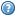 